5th GRADE WEEKLY CALENDARMr. McAllister | Room 202  March 17th – 21st, 2014                 	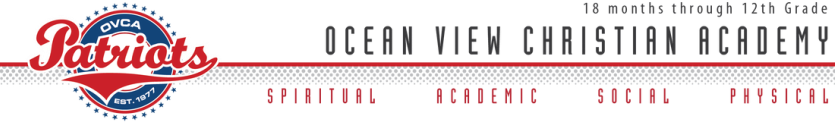 Reminders: 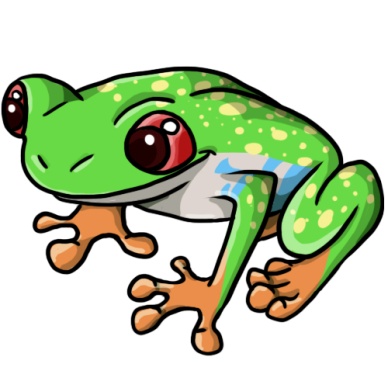 I am interested in buying some tadpoles for us to grow in class on www.insectkits.com so we could do the project mentioned on pg. 275 in their science books. However, for the food, the cold pack, and the water conditioner, it would cost at least $63 for ten tadpoles. I am requesting (not requiring) donations for this cost. If each student brought two or three dollars we could easily cover the costs together. If we can get the cost covered I will gladly order them and we can grow some tadpoles into frogs in our classroom. Please email me if you’d like to donate   Weekly Verse: 2 Timothy 3:15-16 MONDAYTUESDAYWEDNESDAYTHURSDAYFRIDAYHomework:SpellingWrite list 24- 2x and "Super Sentences."Language20 note cards due on TuesdayHistoryRead pg. 210-212ScienceRead pg. 266-268Other Notes:Science quiz (9.3-9.5)Homework:Mathp.372, L120SpellingWrite list 24 once and "Say it in a Sentence."HistoryCCU 13 Sec. D #12-21.ScienceRead pgs. 269-270. Do CCU9 Sec. A #5-6.Other Notes:Homework:MathL121, p. 372SpellingWrite missed words from trial test 10xLanguageThe final ten note cards due tomorrow (making it a total of 30 cards).ScienceRead pg. 271-274HistoryCurrent Event due next Wednesday (see new rubric). Read pgs. 214-216. Do CCU 13 Sec. C #9-14.Other Notes:History quiz (pg. 201-205)Homework:PenmanshipPg. 41LanguageFinal outline due tomorrow, typed. See pg. 235-237 for reference.HistoryRead pg. 217-218ScienceScience worksheet 22Read pg. 275-276Other Notes:Math testSpelling test 24Homework:Mathp.373, L123HistoryRead pg. 219-220ScienceDo CCU 9, section A #14-15 and section E, all.LanguageReminder, 3 illustrations are due on Tuesday. Doing some over the weekend will make Monday night easier.Other Notes:Bible verse quizLogic worksheet dueReading vocab quiz Packet needs to be signed and returned on Monday. Please return only the tests and quizzes.STUDENT SPOTLIGHT!AmyI moved here from South Korea three years ago, and Korean food is by far my favorite. This is my first year at OVCA. I have three sisters and one brother. I love to shop and I have two dogs. I live with my aunt and two cousins. 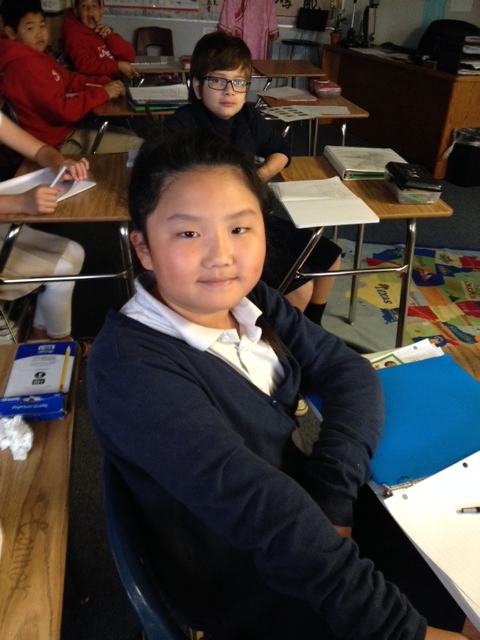 